Конспект урока « Что мы знаем о комнатных растениях?».  Цель: познакомить учащихся с комнатными растениями на примере тех растений, которые находятся в классе; обсудить с детьми вопрос о значении комнатных растений в жизни человека; познакомить с правилами ухода за комнатными растениями.Оборудование:  комнатные растения, таблица “В мире цветов”, карточки с текстами о комнатных растениях,  экран, компьютер, презентация ученика, выставка книг и рисунков о комнатных растениях, памятки “Правила ухода за комнатными растениями”. Ход урокаУчитель. Послушайте сказку Б.Вовк “Чьи цветы лучше?”     Заспорили когда-то времена года – у кого самые лучшие цветы? Притопнула своим каблуком Весна – и где снег лежал, ручейки зазвенели. Зазеленела трава. Земля покрылась подснежниками, ландышами, цветами мать-и-мачехи, анемонами, нарциссами…- Мои цветы самые красивые, - говорит Весна.- Нет, - возражает ей Лето. – Цветы у тебя и правда красивые, да только мои лучше!Взмахнуло Лето шляпкой, сплетённой из солнечных лучей, и рассыпало, не скупясь, свои цветы повсюду. Ветер подует – звенят колокольчики. С душистого клевера собирает сладкий нектар шмель. Куда ни глянешь – везде васильки, Иван-чай, гвоздики, настурции, ромашки…Аж холодом повеяла от зависти Осень. И краски Лета поблёкли.- Мои цветы не хуже, - так сказала Осень и повела багряным рукавом. Тут зацвели вереск, цикорий, гусиные лапки, хризантемы…А что же Зима? Засыпала снегом и лес, и луга, и поле, дороги замела, запорошила крыши. Только не боится ни снега, ни мороза зимний сад. За стеклом оранжереи цветут бегонии, цикламены, орхидеи…- Люди сад вырастили, а всё равно он зимний. Здесь цветы самые красивые, - хвалится Зима. Так до сих пор и спорят времена года – у кого цветы самые лучшие.- Как называются все растения, которые растут и цветут в зимнем саду?III. Сообщение темы урока.- Сегодня на  занятии мы познакомимся с комнатными растениями, с особенностями их жизни и с тем, как за ними ухаживать.IV. Знакомство с комнатными растениями.1.Вводная беседа.- Как вы думаете, почему комнатные растения, несмотря на изменения в неживой природе, с наступлением зимы по-прежнему остались зелёными и даже цветут? (Ученики высказывают свои предположения)- Родина этих растений – жаркие страны, где круглый год лето, поэтому человек создаёт для них примерно такие же условия, как и летом.- Люди издавна украшали свой дом комнатными растениями, значит комнатные растения – источник красоты.- А для чего ещё нам нужны комнатные растения?На доске: 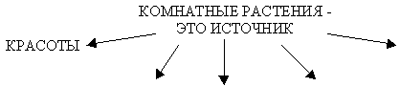 - В конце урока мы должны будем дополнить эту схему.- В нашем классе очень много комнатных растений, давайте, познакомимся с ними поближе.2.Сообщения учащихся и стихи о любимых комнатных растениях .1) О бальзамине. Хрустит за окошком морозный денёк.
Стоит на окошке цветок-огонёк.
Малиновым цветом цветут лепестки,
Как будто и вправду зажглись огоньки. 
Его поливаю, его берегу,
Его подарить никому не могу!
Уж очень он ярок, уж очень хорош,
Уж очень на мамину сказку похож!
Е.БлагининаБальзамин называют “огонёк” за яркие красные и малиновые цветки. А ещё, в народе, он получил шутливо-ласковое название “Ванька-мокрый” за свои прозрачно-водянистые стебли. Родина бальзамина - тропические леса Африки. Завезён в Европу в 1596 году. Неприхотливое, обильно цветущее растение. Из корней бальзамина делают жёлто-красную краску – хну. Бальзамин светолюбивое растение, но не выносит прямых солнечных лучей.2) Об алоэ.Говорят - алоэ, алоэ, - интересно, что это такое?
Какое оно алоэ – алое, голубое?
Доброе или злое? Маленькое или большое?
Хорошее или плохое?
Одного сослуживца папы буквально спасло алоэ.
А маминой лучшей подруге алоэ не помогло-э. 
И вот я увидел алоэ на комоде у тёти Зои.
На комоде у тёти Зои в горшочке росло алоэ:
Зелёное, небольшое, но колючее и кривое.
Б. Заходер Алоэ - вечнозелёное многолетнее растение (суккулент), распространён в диком виде в Африке, на Аравийском полуострове и острове Мадагаскар. В России алоэ известен как “столетник”, само название говорит о его чудесной силе продлевать людям жизнь, защищая от болезней. Его родина – юг Африки. В Африке это растение достигает в высоту 20 метров, а листья до 60 см. длиной и 15 см. толщиной! Листья у алоэ мясистые, зеленовато-сизые, сочные. Само название растения алоэ переводится как “горький”, потому что сок растения имеет горький вкус. Алоэ – нетребователен к уходу, он любит: светлое тёплое окно, свежий воздух – поэтому правильно будет расположить его под форточкой; небольшой горшочек, редкий полив. Мякоть листа обладает целебными свойствами и используется при насморке, болезни полости рта и дёсен, глазных болезнях, заболеваниях кожи, туберкулёзе, заболеваниях желудочно-кишечного тракта и крови.3.Рассказ учителя о комнатных растениях, которые находятся в классной комнате, сопровождающийся показом этих растений.- Сколько комнатных растений у нас в классе? (50)- Среди комнатных растений нашего класса есть:Лекарственные – каланхоэ, гибискус, сансевьера, толстянка.Барометры – кала (“плачет” перед дождём).Растения-пылесосы – фикус, диффенбахия, папоротник – нефролепис, традесканция, хлорофитум,- У нас в классе несколько хлорофитумов и это не случайно, т.к. хлорофитум – лучший чистильщик воздуха. Он очищает воздух лучше, чем некоторые технические устройства. Одного растения хлорофитума достаточно для очистки воздуха на кухне. Учёные предлагают его для очистки воздуха в космических кораблях, где проветривание невозможно.Защищают от радиоактивного излучения – кактусы.Ядовитые растения– молочай, олеандр, диффенбахия! – На горшочки с этими растениями мы прикрепим знаки “Будь осторожен!”4. Презентация ученика “Зелёная аптека на моём окне”(Power Point).ПРИЛОЖЕНИЕ.V. ФизкультминуткаVI. Закрепление названий комнатных растений.1. “Угадай, кто я?” - Угадать и показать это растение в классе.- Стоит мокрый Ванёк,
А в кудрях – огонёк. 
( Бальзамин)- Лист горбочком, с желобочком,
Шипы имеет, а ранить не умеет.
Зато лечит нас в любой день и час. 
( Алоэ) - Что за хвост пошёл в рост: 
Не в пруду, не в речке –
На окне, у печки. 
(Сансевьера /щучий хвост/) - Зелёный, в колючках,
Похож на ежа,
А цветки атласные
Белые, жёлтые, красные. 
(Кактус)- Комнатное растение, в народе называемое “бабьи сплетни”. (Традесканция)- “Рождественская звезда”. (Пуансеттия)2. Угадай по описанию. - Растение похоже на маленькое дерево. Листья некрупные, но толстые и гладкие. В народе называют “денежное дерево”. (Толстянка)- Стебель растения не виден, но зато листья очень длинные, тонкие, вырезные, похожи на перья птицы. Молодые листочки на концах закручены. (Папоротник-нефролепис)VII. Правила ухода за комнатными растениями.1.Чтение памятки “Правила ухода за комнатными растениями”.ПамяткаПравила ухода за комнатными растениями: Поливай растения водой комнатной температуры. Кроме того, вода должна отстояться в течение нескольких часов. Летом цветы поливают вечером, зимой – утром. Рыхли палочкой поверхность земли в горшочке, чтобы к корням поступал воздух. Будь осторожен – не повреди корни растения. Вытирай пыль с крупных гладких листьев влажной тряпкой или губкой. Растения с мелкими листьями и листьями опушенными очищают от пыли мягкой кисточкой. Осторожно срезай с растений сухие листья и веточки. Следи за чистотой цветочных горшков и подставок. 2.Практическая работа в парах.- Проделайте эту работу с комнатным растение , стоящим на вашей парте.VIII. Итог урока.  - Для чего же нам нужны комнатные растения?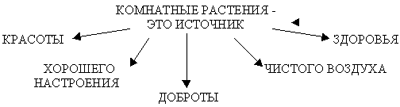 -Забота о комнатных растениях делает человека добрее.…Ты должен над цветами наклониться
Не для того, чтоб рвать или срезать,
А чтоб увидеть добрые их лица 
И доброе лицо им показать.
(С. Вургун) IX. Домашние задание.1. Выучить правила ухода за комнатными растениями.2. Дополнительно по выбору: написать в тетради 10 названий комнатных растений; нарисовать любое комнатное растение; подготовить доклад о каком-либо комнатном растении Литература:Плешаков А.А. Зелёные страницы. – М.: Просвещение, 1998 Александрова М.С. Среди цветов. – М.: Дом, 1996 Я познаю мир: Дет. Энциклопедия. – М.: ТКО “АСТ”,1995 Анашина А.В. Крапивки, розы…Всегда ли правильны названия этих растений? ж. Начальная школа, 2005 № 3. 